                             Trapunto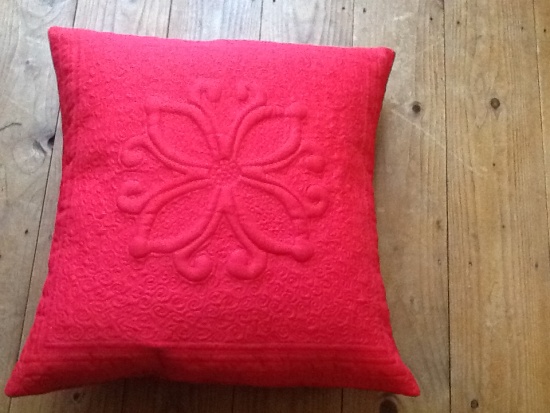                             Requirements½ Metre Plain fabric for cushion     High loft wadding 20” x 20” (Polyester)Ordinary wadding of your choice 20” x 20”Backing fabric 20” x 20” (This will be inside the cushion soit will not be seen)Machine thread to match your fabric, for quiltingDissolvable threadSewing MachineOpen toe footEmbroidery/ Free machine footLight box if you have one